	                                                                                                                                      ПРОЕКТ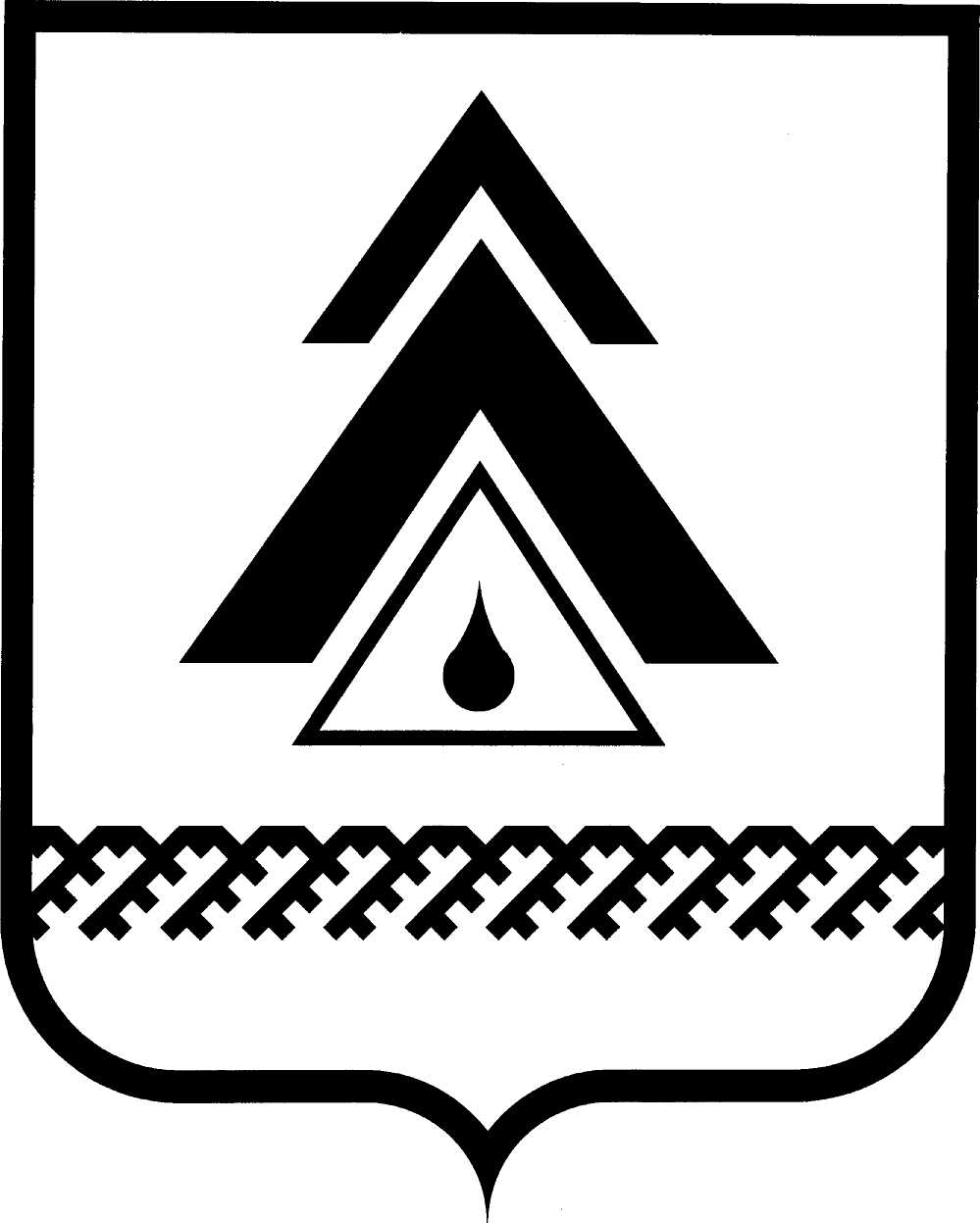 ДУМА НИЖНЕВАРТОВСКОГО РАЙОНАХанты-Мансийского автономного округа - ЮгрыРЕШЕНИЕОб утверждении Положения о Контрольно-счетной палате Нижневартовского районаНа основании Бюджетного кодекса Российской Федерации, Федеральных законов от 06.10.2003 № 131-ФЗ «Об общих принципах организации местного самоуправления в Российской Федерации», от 07.02.2011  № 6-ФЗ «Об общих принципах организации и деятельности контрольно-счётных органов субъектов Российской Федерации и муниципальных образований», от 05.04.2013 № 44-ФЗ «О контрактной системе в сфере закупок товаров, работ, услуг для обеспечения государственных и муниципальных нужд», Устава Нижневартовского районаДума районаРЕШИЛА: 1. Утвердить Положение о Контрольно-счетной палате Нижневартовского района согласно приложению.2. Признать утратившими силу решения Думы района:от 14.11.2011 № 108 «Об утверждении Положения о Контрольно-счетной палате Нижневартовского района»;от 09.10.2012 № 246 «О внесении изменения в приложение к решению Думы района от 14.11.2011 № 108 «Об утверждении Положения о Контрольно-счетной палате Нижневартовского района».3. Решение опубликовать (обнародовать) на официальном веб-сайте администрации Нижневартовского района (www.nvraion.ru) и в приложении «Официальный бюллетень» к газете «Новости Приобья».	4. Решение вступает в силу после его официального  опубликования (обнародования).Приложение к решениюДумы района от ____________  № ___Положениео Контрольно-счетной палате Нижневартовского районаI. Статус Контрольно-счетной палаты Нижневартовского района1.1. Контрольно-счетная палата Нижневартовского района (далее - Контрольно-счетная палата) является органом местного самоуправления Нижневартовского района, образованным в соответствии с Уставом Нижневартовского района (далее - Устав района) Думой Нижневартовского района (далее - Дума района). 1.2. Контрольно-счетная палата является постоянно действующим органом внешнего муниципального финансового контроля муниципального образования Нижневартовский район, подотчетным Думе района.1.3. Контрольно-счетная палата не является юридическим лицом, имеет штампы и бланки со своим наименованием и изображением герба Нижневартовского района. 1.4. Деятельность Контрольно-счетной палаты не может быть приостановлена, в том числе в связи с истечением срока или досрочным прекращением полномочий Думы района.II. Правовые основы деятельности2.1. Правовое регулирование организации и деятельности Контрольно-счетной палаты основывается на Конституции Российской Федерации и осуществляется в соответствии с Бюджетным кодексом Российской Федерации, Федеральными законами «Об общих принципах организации местного самоуправления в Российской Федерации»,  «Об общих принципах организации и деятельности контрольно-счетных органов субъектов Российской Федерации и муниципальных образований», иными федеральными законами Российской Федерации и законами Ханты-Мансийского автономного округа - Югры, Уставом района, муниципальными правовыми актами Нижневартовского района.2.2. Основные полномочия Контрольно-счетной палаты, формы осуществления внешнего муниципального финансового контроля, права, обязанности, ответственность и гарантии статуса должностных лиц Контрольно-счетной палаты, основные требования к должностным лицам Контрольно-счетной палаты и к лицам, претендующим на замещение соответствующих должностей, порядок представления информации по запросам Контрольно-счетной палаты, порядок направления и рассмотрения представлений и предписаний Контрольно-счетной палаты, порядок взаимодействия Контрольно-счетной палаты с другими органами и организациями, порядок обеспечения доступа к информации о деятельности Контрольно-счетной палаты, гарантии прав проверяемых органов и организаций установлены Федеральным законом «Об общих принципах организации и деятельности контрольно-счетных органов субъектов Российской Федерации и муниципальных образований».2.3. Внутренние вопросы деятельности Контрольно-счетной палаты, распределение обязанностей между работниками Контрольно-счетной палаты, порядок ведения дел, подготовки и проведения мероприятий всех видов и форм контрольной и иной деятельности определяются Регламентом Контрольно-счетной палаты, утверждаемым председателем Думы района, и стандартами внешнего муниципального финансового контроля, утверждаемыми председателем Контрольно-счетной палаты.III. Состав Контрольно-счетной палаты3.1. Контрольно-счетная палата образуется в составе председателя, заместителя председателя и аппарата Контрольно-счетной палаты.3.2. Работники Контрольно-счетной палаты являются муниципальными служащими.3.3. Срок полномочий председателя устанавливается Уставом района. Срок полномочий заместителя председателя составляет пять лет. 3.4. Структура и штатная численность Контрольно-счетной палаты утверждаются решением Думы района. 3.5. Председатель Думы района является представителем нанимателя (работодателем) по отношению к муниципальным служащим Контрольно-счетной палаты.3.6. Работники Контрольно-счетной палаты назначаются на должность и освобождаются от должности в соответствии с трудовым законодательством, Федеральным законом «О муниципальной службе в Российской Федерации», Законом Ханты-Мансийского автономного округа – Югры «Об отдельных вопросах муниципальной службы в Ханты-Мансийском автономном округе – Югре». 3.7. Права, обязанности и ответственность работников Контрольно-счетной палаты определяются Федеральным законом «Об общих принципах организации и деятельности контрольно-счетных органов субъектов Российской Федерации и муниципальных образований», а также Федеральным законом «О муниципальной службе в Российской Федерации», Законом Ханты-Мансийского автономного округа – Югры «Об отдельных вопросах муниципальной службы в Ханты-Мансийском автономном округе – Югре».IV. Порядок  рассмотрения и назначения кандидатур на должность председателя, заместителя председателя Контрольно-счетной палаты4.1. Предложения о кандидатурах на должность председателя и заместителя председателя Контрольно-счетной палаты вносятся в Думу района:главой района;председателем Думы района;депутатами Думы района - не менее одной трети от установленного числа депутатов Думы района.4.2. Кандидатуры на должность председателя и заместителя председателя Контрольно-счетной палаты представляются в Думу района не позднее чем за два месяца до истечения полномочий действующих председателя и заместителя председателя Контрольно-счетной палаты, а в случае досрочного прекращения ими полномочий – в двухнедельный срок со дня досрочного прекращения ими полномочий.4.3. Субъекты, установленные пунктом 4.1, в письменной форме вносят предложения о кандидатурах на должность председателя, заместителя председателя Контрольно-счетной палаты в Думу района с пакетом документов и материалов, установленных Федеральными законами «О муниципальной службе в Российской Федерации» и «Об общих принципах организации и деятельности контрольно-счетных органов субъектов Российской Федерации и муниципальных образований», а также Законом Ханты-Мансийского автономного округа – Югры «Об отдельных вопросах муниципальной службы в Ханты-Мансийском автономном округе – Югре».4.4. Представленные в Думу района документы и материалы кандидатов на должность председателя, заместителя председателя Контрольно-счетной палаты направляются председателем Думы района в аппарат Думы района для определения соответствия представленных кандидатур требованиям, в том числе квалификационным, установленным законодательством и Положением о Контрольно-счетной палате.4.5. Заключение о соответствии или несоответствии документов и материалов  кандидатов для назначения на должность председателя, заместителя председателя Контрольно-счетной палаты требованиям, установленным законодательством и Положением о Контрольно-счетной палате, направляется депутатам Думы района.  4.6. Депутаты Думы района рассматривают предложения о кандидатурах на должность председателя, заместителя председателя Контрольно-счетной палаты на заседании постоянных комиссий Думы района. 4.7. Порядок рассмотрения кандидатур на должность председателя, заместителя председателя Контрольно-счетной палаты и голосования по ним устанавливается Регламентом Думы района.4.8. Председатель и заместитель председателя Контрольно-счетной палаты назначаются на должность решением Думы района.4.9. По истечении срока полномочий председатель и заместитель председателя Контрольно-счетной палаты продолжают исполнять свои обязанности до назначения новых председателя и заместителя председателя Контрольно-счетной палаты.V. Требования к кандидатурам на должность председателя, заместителя председателя Контрольно-счетной палаты5.1. На должность председателя, заместителя председателя Контрольно-счетной палаты назначаются граждане Российской Федерации, имеющие высшее образование и опыт работы в области государственного, муниципального управления, государственного, муниципального контроля (аудита), экономики, финансов, юриспруденции в объеме, установленном  Законом Ханты-Мансийского автономного округа - Югры «Об отдельных вопросах муниципальной службы в Ханты-Мансийском автономном округе – Югре».5.2. Особенности поступления на муниципальную службу, прохождения, прекращения муниципальной службы председателем, заместителем председателя Контрольно-счетной палаты, а также ограничения, связанные с муниципальной службой устанавливаются Федеральным законом «О муниципальной службе в Российской Федерации», Законом Ханты-Мансийского автономного округа – Югры «Об отдельных вопросах муниципальной службы в Ханты-Мансийском автономном округе – Югре».5.3. На председателя и заместителя председателя Контрольно-счетной палаты распространяются ограничения, установленные Федеральным законом «Об общих принципах организации и деятельности контрольно-счетных органов субъектов Российской Федерации и муниципальных образований».VI. Полномочия Контрольно-счетной палаты6.1. Контрольно-счетная палата осуществляет полномочия, установленные Федеральным законом «Об общих принципах организации и деятельности контрольно-счетных органов субъектов Российской Федерации и муниципальных образований», а также осуществляет:контроль за законностью, результативностью (эффективностью и экономностью) использования средств бюджета района, поступивших в бюджеты поселений, входящих в состав Нижневартовского района;контроль за законностью и эффективностью осуществления муниципальных заимствований Нижневартовского района, управления муниципальным долгом Нижневартовского района;аудит в сфере закупок в соответствии с Федеральным законом «О контрактной системе в сфере закупок товаров, работ, услуг для обеспечения государственных и муниципальных нужд».6.2. Контрольно-счетная палата осуществляет внешний финансовый контроль в поселениях, входящих в состав Нижневартовского района, в рамках заключенных соглашений между Думой района и представительными органами поселений.6.3. Внешний финансовый контроль осуществляется Контрольно-счетной палатой в отношении:органов местного самоуправления Нижневартовского района, муниципальных учреждений и муниципальных унитарных предприятий, а также иных организаций, если они используют имущество, находящееся в собственности муниципального образования Нижневартовский район;иных организаций путем осуществления проверки соблюдения условий получения ими субсидий, кредитов, гарантий за счет средств местного бюджета в порядке контроля за деятельностью главных распорядителей (распорядителей) и получателей средств местного бюджета, предоставивших указанные средства, в случаях, если возможность проверок указанных организаций установлена в договорах о предоставлении субсидий, кредитов, гарантий за счет средств местного бюджета.VII. Полномочия председателя, заместителя председателя Контрольно-счетной палаты по организации деятельности Контрольно-счетной палаты7.1. Председатель Контрольно-счетной палаты:осуществляет общее руководство деятельностью Контрольно-счетной палаты; утверждает планы работы Контрольно-счетной палаты и изменения к ним;утверждает годовой отчет о деятельности Контрольно-счетной палаты;утверждает стандарты внешнего муниципального финансового контроля; подписывает результаты контрольных и экспертно-аналитических мероприятий Контрольно-счетной палаты; подписывает представления и предписания Контрольно-счетной палаты;может являться руководителем контрольных и экспертно-аналитических мероприятий;представляет Думе района ежегодный отчет о деятельности Контрольно-счетной палаты;представляет Контрольно-счетную палату в отношениях с государственными органами Российской Федерации, государственными органами Ханты-Мансийского автономного округа - Югры и органами местного самоуправления;разрабатывает для утверждения председателем Думы района должностные инструкции работников Контрольно-счетной палаты;выполняет иные обязанности, предусмотренные законодательством.7.2. Заместитель председателя Контрольно-счетной палаты:в отсутствие председателя Контрольно-счетной палаты выполняет его обязанности;является руководителем контрольных и экспертно-аналитических мероприятий;выполняет должностные обязанности в соответствии с Регламентом Контрольно-счетной палаты и должностной инструкцией;выполняет иные обязанности, предусмотренные законодательством.VIII. Планирование деятельности Контрольно-счетной палаты8.1. Контрольно-счетная палата осуществляет свою деятельность на основе годового плана работы, который разрабатывается и утверждается ею самостоятельно. 8.2. Решение о включении контрольных и экспертно-аналитических мероприятий в план работы принимается исходя из возложенных на Контрольно-счетную палату полномочий и с учетом результатов ранее проведенных мероприятий, а также на основании поручений Думы района, главы района.8.3. Обязательному включению в план работы Контрольно-счетной палаты подлежат поручения Думы района, предложения и запросы главы района, направленные в Контрольно-счетную палату до 15 декабря года, предшествующего планируемому, с указанием наименований проводимых мероприятий и сроков их проведения.8.4. План работы Контрольно-счетной палаты на очередной год утверждается в срок до 30 декабря текущего года.8.5. Порядок внесения изменений и дополнений в план работы Контрольно-счетной палаты устанавливается Регламентом Контрольно-счетной палаты Нижневартовского района и стандартами внешнего муниципального финансового контроля.8.6. Порядок включения в план работы Контрольно-счетной палаты контрольных и экспертно-аналитических мероприятий, проводимых при осуществлении переданных Контрольно-счетной палате полномочий внешнего финансового контроля в поселениях, определяется соглашениями о передаче полномочий.8.7. План работы Контрольно-счетной палаты утверждается председателем Контрольно-счетной палаты и размещается на официальном веб-сайте администрации Нижневартовского района (www.nvraion.ru).IX. Представление информации по запросам Контрольно-счетной палаты9.1. Требования и запросы должностных лиц Контрольно-счетной палаты, связанные с осуществлением ими своих должностных полномочий, установленных законодательством Российской Федерации, муниципальными нормативными правовыми актами, являются обязательными для исполнения органами местного самоуправления и организациями, в отношении которых осуществляется внешний муниципальный финансовый контроль (далее - проверяемые органы и организации).9.2. Проверяемые органы и организации, их должностные лица обязаны представлять в Контрольно-счетную палату, а также по запросам Контрольно-счетной палаты информацию, документы и материалы, необходимые для обеспечения ее деятельности.9.3. Порядок и сроки направления Контрольно-счетной палатой запросов, указанных в пункте 9.1, определяются Регламентом Контрольно-счетной палаты.9.4. При осуществлении Контрольно-счетной палатой контрольных и экспертно-аналитических мероприятий проверяемые органы и организации должны обеспечить должностным лицам Контрольно-счетной палаты возможность ознакомления:с управленческой и иной отчетностью и документацией;с документами, связанными с формированием и исполнением бюджета района;с документами, связанными с использованием собственности муниципального образования;с информационными системами, используемыми проверяемыми органами и организациями, и технической документацией к ним;с иными документами, необходимыми для выполнения Контрольно-счетной палатой ее полномочий.9.5. Неисполнение законных требований должностных лиц Контрольно-счетной палаты, воспрепятствование осуществлению ими возложенных на них должностных полномочий, непредставление или несвоевременное представление Контрольно-счетной палате по ее запросу информации, документов и материалов, необходимых для проведения контрольных и экспертно-аналитических мероприятий, а равно представление информации, документов и материалов не в полном объеме или представление недостоверных информации, документов и материалов влечет за собой ответственность, установленную законодательством Российской Федерации и законодательством Ханты-Мансийского автономного округа - Югры.X. Представления и предписания Контрольно-счетной палатыВ рамках исполнения своих полномочий Контрольно-счетная палата по результатам проведения контрольных мероприятий вправе вносить в органы местного самоуправления, организации и их должностным лицам представления и предписания в соответствии с Федеральным законом «Об общих принципах организации и деятельности контрольно-счетных органов субъектов Российской Федерации и муниципальных образований».XI. Обеспечение доступа к информации о деятельности Контрольно-счетной палаты11.1. Контрольно-счетная палата ежегодно не позднее 01 апреля года, следующего за отчетным, представляет отчет о своей деятельности Думе района.11.2. Структура и содержание отчета Контрольно-счетной палаты определяется Регламентом Контрольно-счетной палаты и стандартами внешнего муниципального финансового контроля.11.3. После рассмотрения Думой района отчет о деятельности Контрольно-счетной палаты опубликовывается в средствах массовой информации Нижневартовского района или размещается на официальном сайте администрации Нижневартовского района.XII. Финансовое обеспечение деятельностиКонтрольно-счетной палаты12.1. Работникам Контрольно-счетной палаты устанавливаются оплата труда и дополнительные гарантии и компенсации в соответствии с решением Думы района «Об оплате труда, дополнительных гарантиях и компенсациях для лиц, замещающих должности муниципальной службы в муниципальном образовании Нижневартовский район».12.2. Финансовое обеспечение деятельности Контрольно-счетной палаты осуществляется за счет средств бюджета муниципального образования Нижневартовский район и предусматривается в объеме, позволяющем обеспечить осуществление возложенных на нее полномочий, в соответствии с решением Думы района.12.3. Расходы на обеспечение деятельности Контрольно-счетной палаты предусматриваются в бюджете района отдельной строкой в соответствии с классификацией расходов бюджетов Российской Федерации.от __________________г. Нижневартовск                                                         № ____         Председатель Думы района______________С.В. СубботинаГлава района ______________Б.А. Саломатин 